职业卫生技术报告网上信息公开表XSZF/JL-Z-38-01                                                                                 用人单位名称山西汾西中兴煤业有限责任公司选煤厂山西汾西中兴煤业有限责任公司选煤厂山西汾西中兴煤业有限责任公司选煤厂山西汾西中兴煤业有限责任公司选煤厂用人单位地址山西省太原市万柏林区西铭乡西南寨村山西省太原市万柏林区西铭乡西南寨村联系人赵飞项目名称山西汾西中兴煤业有限责任公司选煤厂职业病危害因素定期检测山西汾西中兴煤业有限责任公司选煤厂职业病危害因素定期检测山西汾西中兴煤业有限责任公司选煤厂职业病危害因素定期检测山西汾西中兴煤业有限责任公司选煤厂职业病危害因素定期检测专业技术人员名单专业技术人员名单专业技术人员名单专业技术人员名单专业技术人员名单项目组人员名单项目组人员名单项目组人员名单项目组人员名单项目组人员名单项目负责人项目负责人李晋李晋李晋报告编制人报告编制人宫丽斌宫丽斌宫丽斌报告审核人报告审核人申晓军申晓军申晓军现场调查人员、时间现场调查人员、时间宫丽斌、梁凯2023.2.18宫丽斌、梁凯2023.2.18宫丽斌、梁凯2023.2.18现场采样/检测人员、时间现场采样/检测人员、时间宫丽斌、张喆晨、梁凯、张晓斌2023.2.22宫丽斌、张喆晨、梁凯、张晓斌2023.2.22宫丽斌、张喆晨、梁凯、张晓斌2023.2.22用人单位陪同人用人单位陪同人赵飞赵飞赵飞现场调查、现场采样、现场检测影像资料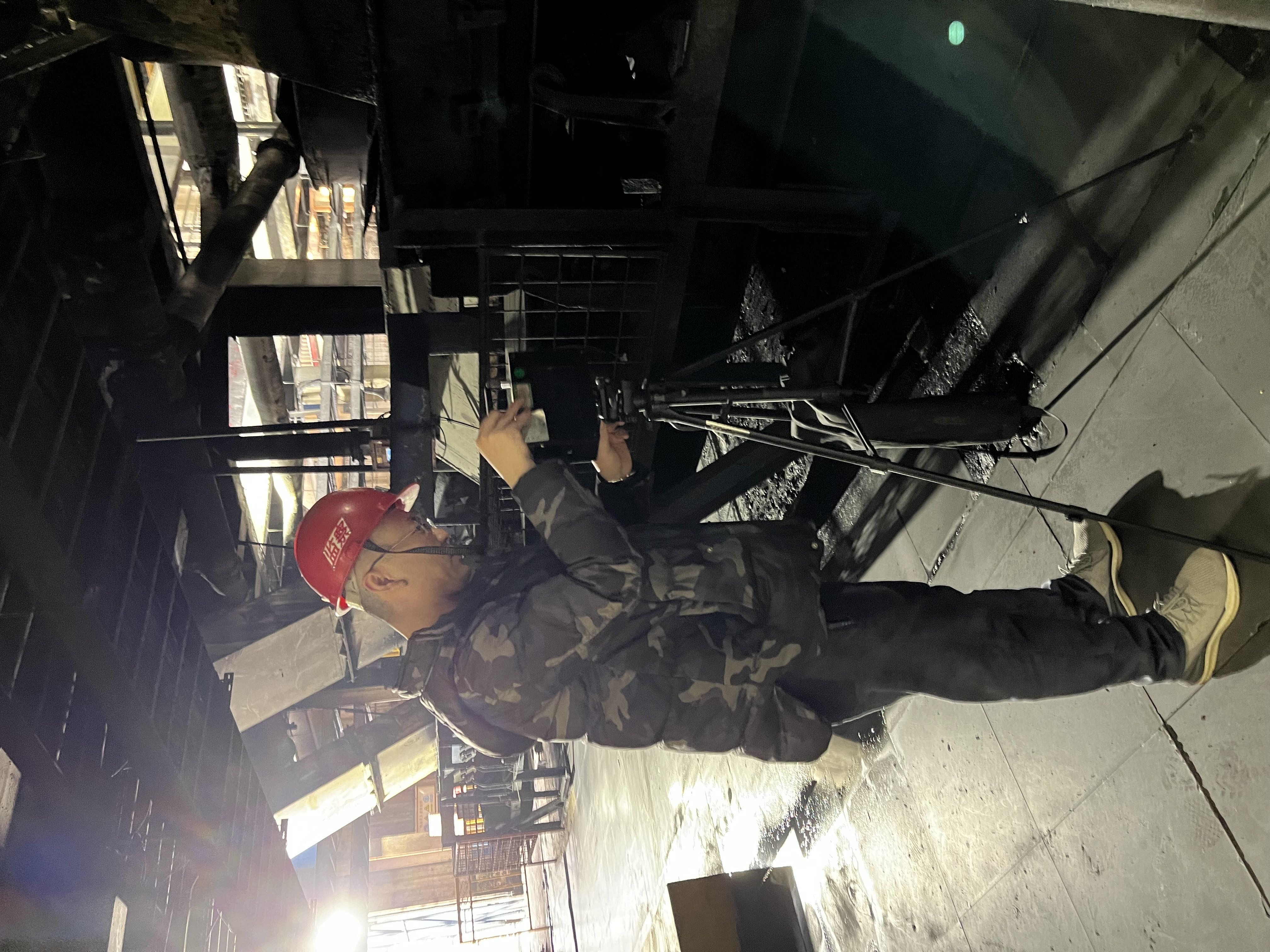 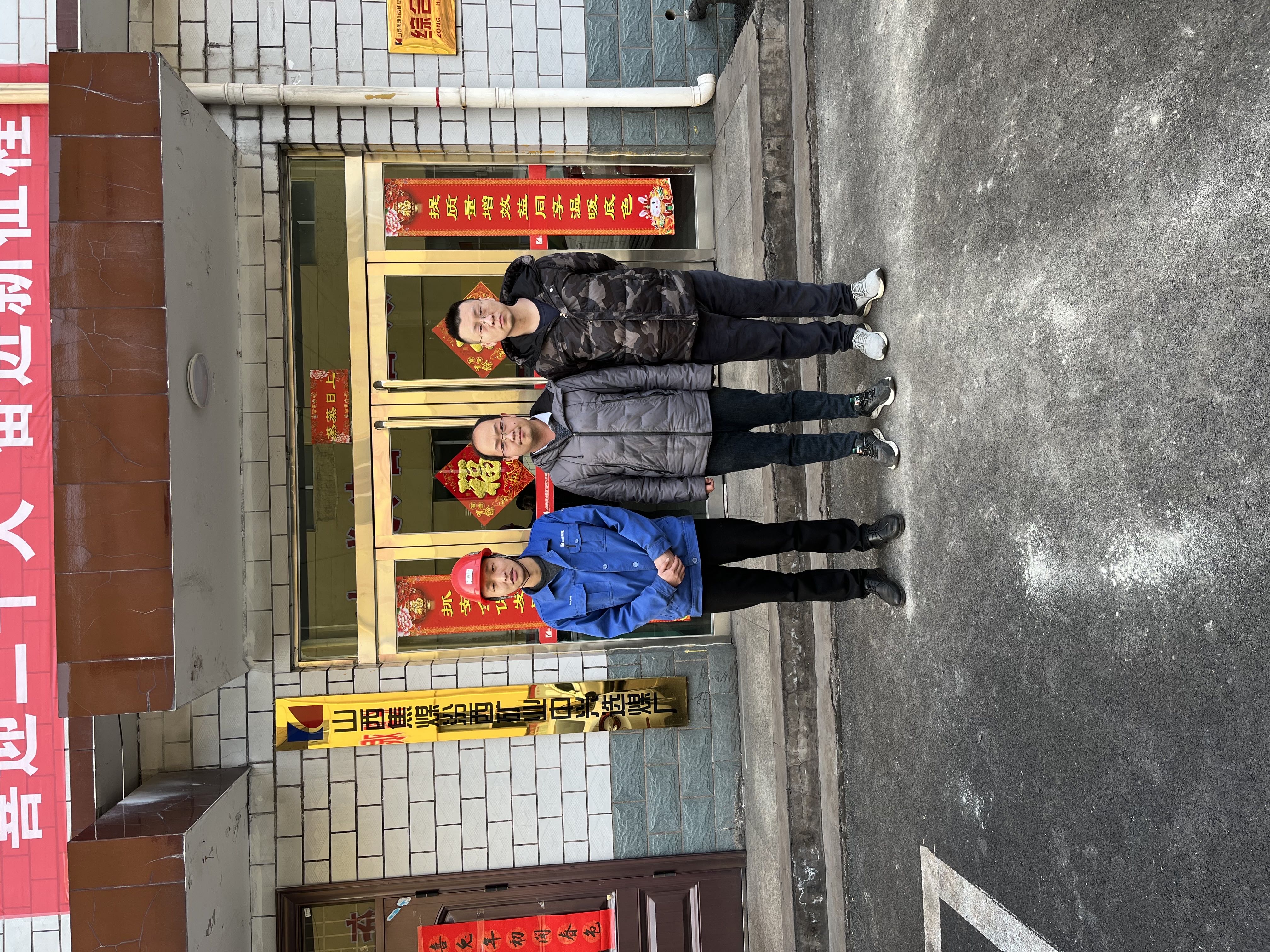 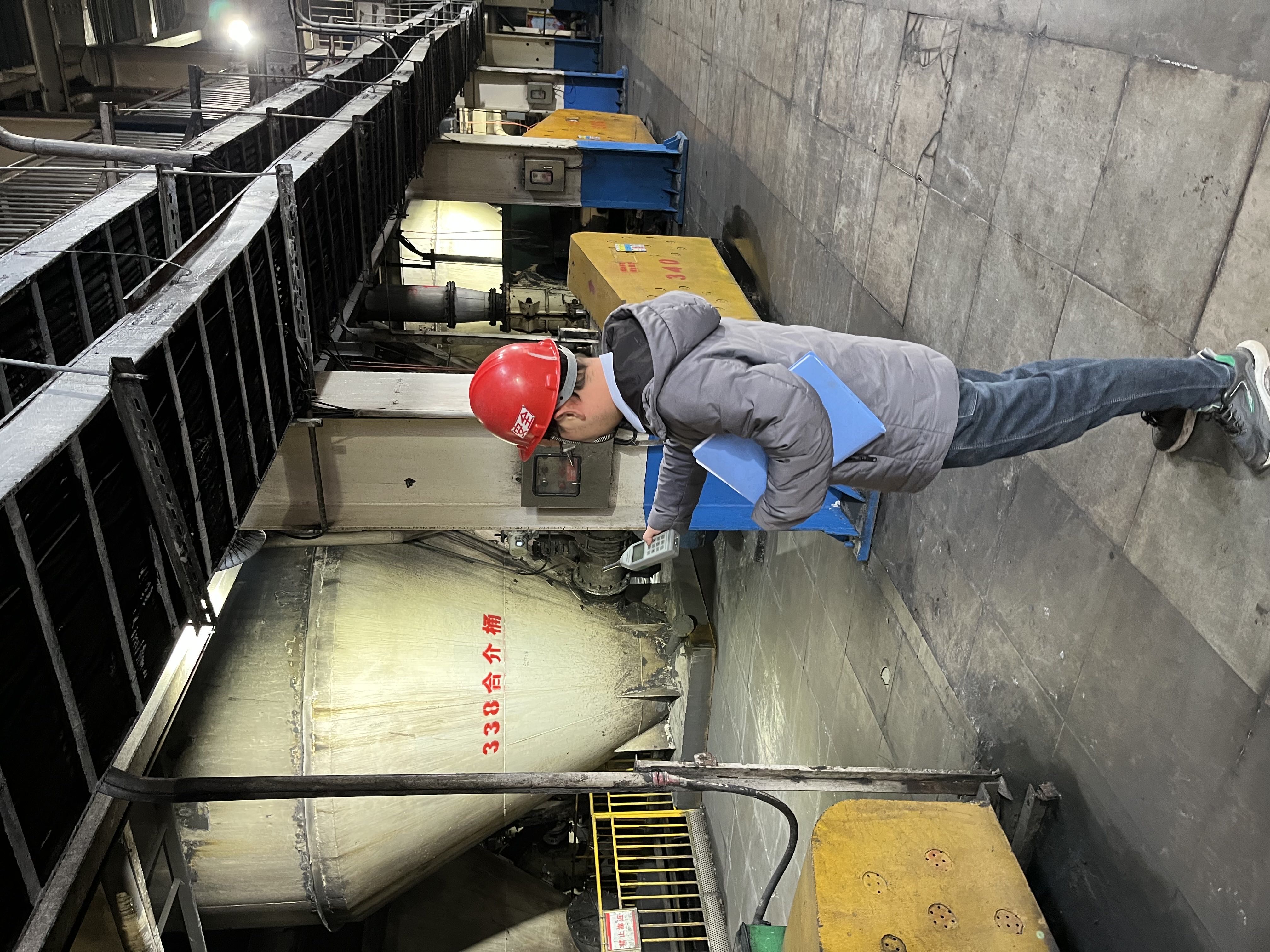 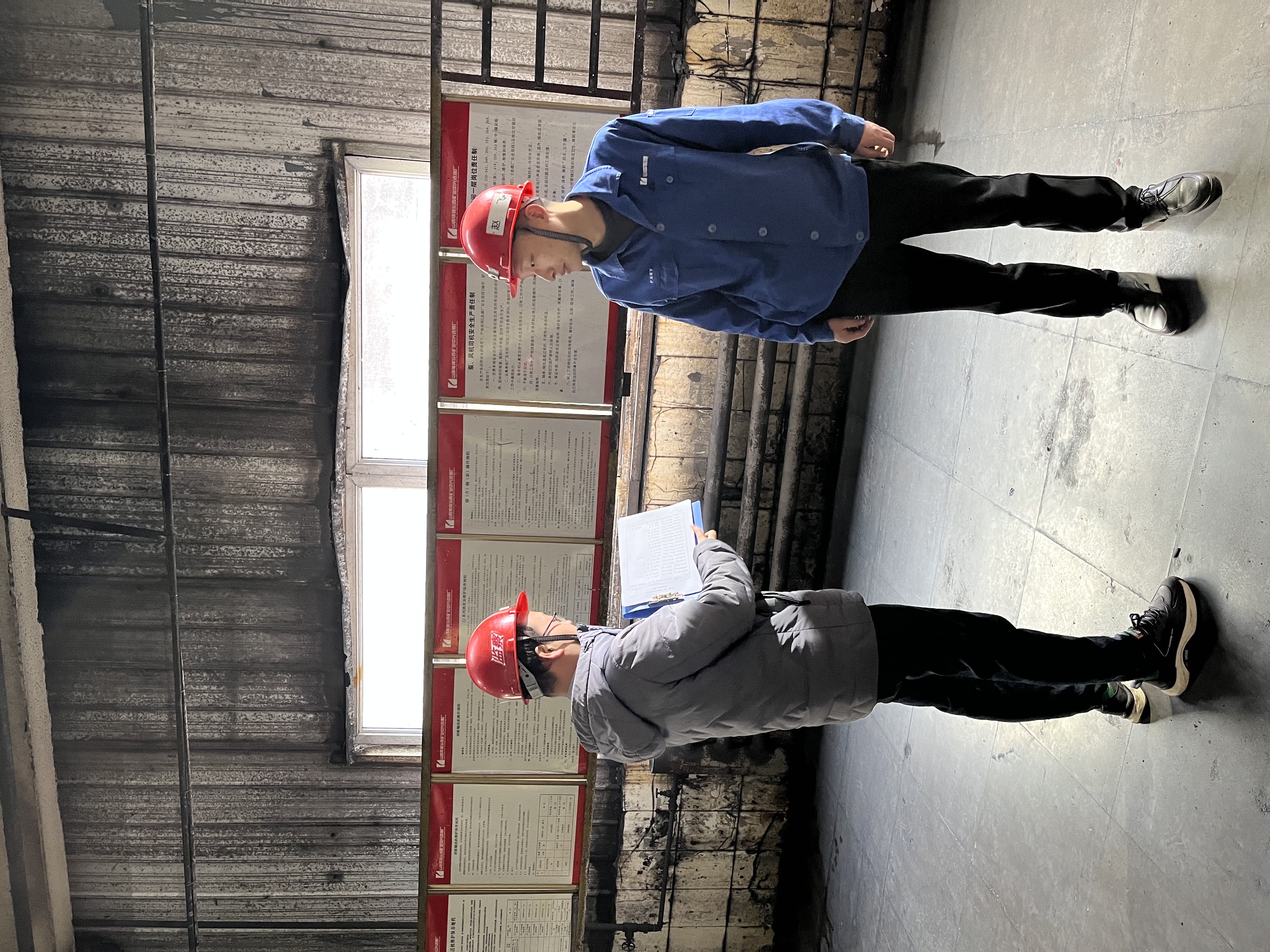 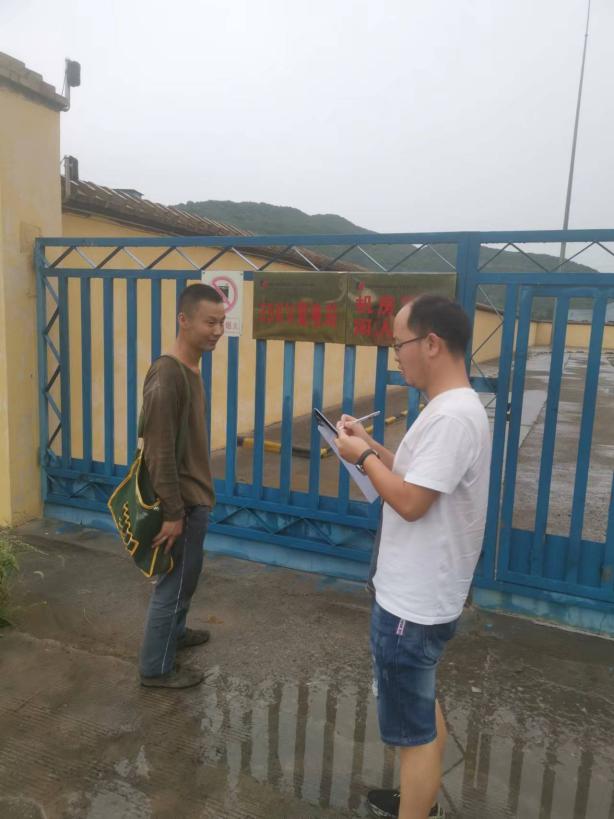 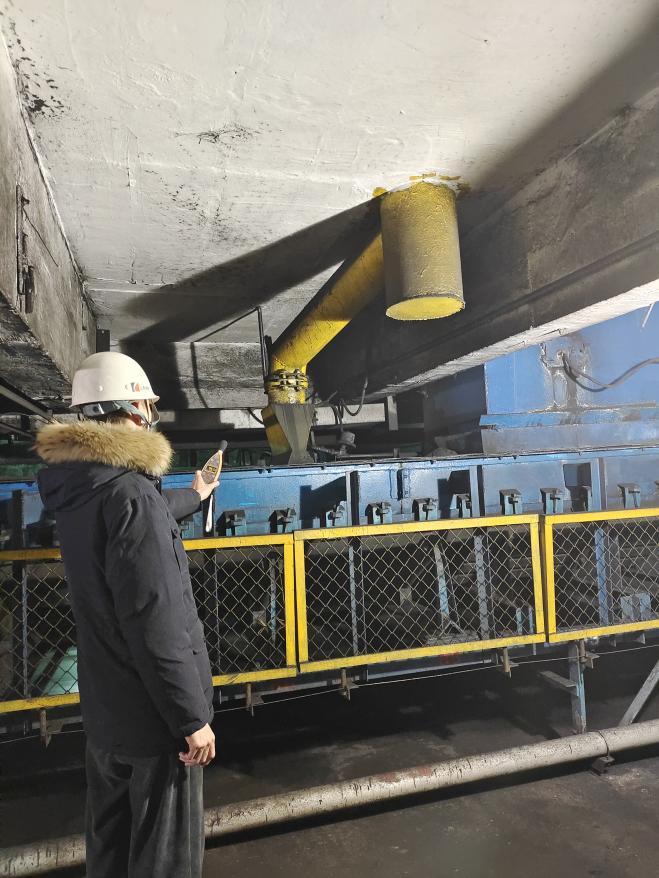 现场调查、现场采样、现场检测影像资料现场调查、现场采样、现场检测影像资料现场调查、现场采样、现场检测影像资料现场调查、现场采样、现场检测影像资料